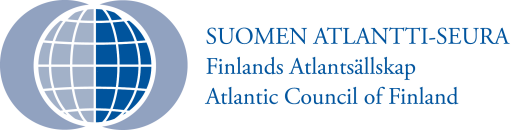 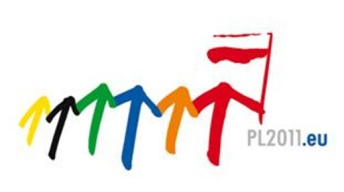 „EMPOWERING EURO-ATLANTIC SECURITY-NEW CHALLENGES, THREATS AND OPPORTUNITIES”Wanha Satama, Helsinki, October 17, 201114.00-14.10	Welcoming remarksH.E. Mr Janusz Niesyto, Ambassador of Poland, Embassy of the
              Republic of Poland in HelsinkiMrs Liisa Jaakonsaari, Member of the European Parliament, Chair of the Atlantic Council of Finland 14.10-15.40	SESSION I: DEVELOPMENT OF EU’s COMMON SECURITY AND DEFENCE POLICY: EU-NATO 
CO-OPERATIONCHAIR: Mrs Liisa Jaakonsaari, Member of the European Parliament, Chair of the Atlantic Council of FinlandCommon Security and Defence Policy as a guarantor of the EU integrityFuture development of the EU battle groupsPooling and sharing initiative in the EU’s Common Security and Defence policy developmentEU-NATO cooperation – Common operations?Speakers: Mr Ryszard Demczuk, Vice admiral, Deputy Comm. Joint Anti-Corruption Task Force, NATO HQ, Kabul (until Aug. 2011 r.)Mr Rastislav Káčer, President of the Slovak Atlantic Council, former Secretary of State in the Ministry of DefenceMr Sven Mikser, Member of the Estonian Parliament, Leader of the Social Democratic Party (SDE) in Estonia, Chairman of the Estonian Atlantic Treaty Association, Former Minister of Defence of EstoniaDr Teija Tiilikainen, Director, The Finnish Institute of International Affairs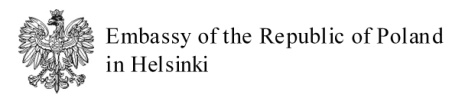 15.40-16.00	Coffee 16.00-16.45 Keynote speech Dr Erkki Tuomioja, Minister for Foreign Affairs of Finland16.45-18.15	SESSION II: NATO-RUSSIA: EURO-ATLANTIC SECURITY COMMUNITY?CHAIR: Professor Adam D. Rotfeld – Former Minister of Foreign Affairs 
of Poland NATO – Russia Partnership after Lisbon SummitIn search for new rules, goals and principlesHow to reconcile the fears and hopes of the West and Russia?European security – in search for place for RussiaSpeakers: Dr Tuomas Forsberg, Professor, University of TampereMr Petr Kolar, Ambassador of the Czech Republic to Russia, former Deputy Minister of Foreign AffairsDr Jerzy M. Nowak, Vice-Chair of the Polish Euro-Atlantic Association, former Permanent Representative of Poland to NATOMr Robert Pszczel, Director of NATO Information Office in MoscowMr Pertti Salolainen, Minister (Hon.), Vice-Chair of the Foreign Affairs Committee in Parliament of Finland, Vice-Chair of the Atlantic Council of Finland18.15-18.20	Closing remarks18.20-20.00	Cocktails 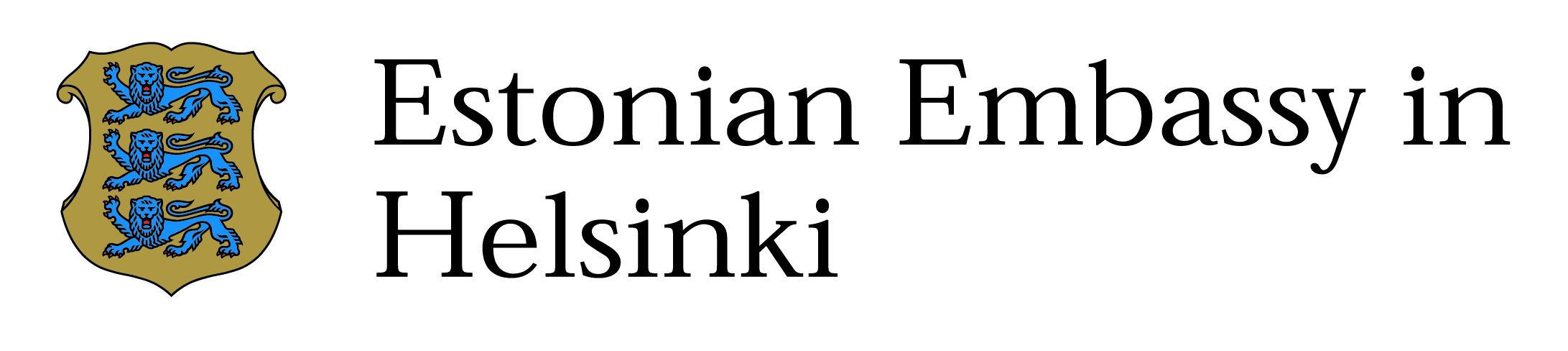 
Embassy of the Slovak       Republic in Helsinki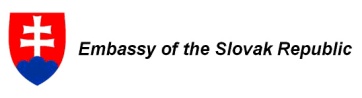 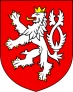 Embassy of the Czech Republicin Helsinki